KARJEROS PLANASData: Vardas Pavardė: SAVĘS PAŽINIMASTeigiami mano asmenybės aspektaiPateiktoje lentelėje surašyk 20 teigiamų savo asmenybės aspektų (pavyzdžiui, „Aš esu darbštus“, „Atkakliai siekiu užsibrėžtų tikslų“, „Optimistiškai žiūriu į ateitį“ ir pan.).Apmąstyk: Ką savyje labiausiai vertini? Nuspalvink tai, kokia nors spalva.Mano asmenybės bruožaiĮvardyk keletą savo asmenybės bruožų, kuriuos pastebi pats, ir keletą asmenybės bruožų, kuriuos tavyje pastebi kiti tau reikšmingi asmenys (tėvai, draugai, mokytojai ar kt.). Į geltonus langelius įrašyk, kas įvardijo jūsų asmenybės bruožus.Apmąstyk: Ar tai, kokius bruožus pastebiu savyje pats, ir tai, kokius bruožus manyje pastebi kiti, sutampa? Jei ne – ką tai galėtų reikšti?Mano vertybėsĮvardyk 10 savo vertybių ir pavyzdžiais iš gyvenimo pagrįsk, kad jos iš tikrųjų tau būdingos.Apmąstyk: Koks darbas geriausiai atitiktų tavo vertybes? Įrašyk jį čia spausk ir rašykMano interesaiĮvardyk savo interesus ir pavyzdžiais išgyvenimo pagrįsk, kad jie tikrai tau būdingi.Apmąstyk: Koks darbas geriausiai atitiktų tavo interesus? Įrašyk jį čia spausk ir rašykKas tau yra svarbiau – mėgstamas darbas ar galimybė uždirbti daug pinigų? Nuspalvink, ką pasirinkai Mano gabumaiĮvardyk savo gabumus ir pavyzdžiais išgyvenimo pagrįsk, kad jie tikrai tau būdingi.Apmąstyk: Koks darbas geriausiai atitiktų tavo gabumus? Įrašyk jį čia spausk ir rašykAš esu...Peržvelk dar kartą, ką pasižymėjai ankstesnėse užduotyse analizuodamas savo asmenybės bruožus, vertybes, stipriąsias puses, interesus, gabumus ir parašyk trumpą prisistatymą nepažįstamam žmogui.Aš esu spausk ir rašyk.Apmąstyk: Ar norėčiau būti kitoks nei esu? Ką pakeisčiau savyje, jei turėčiau stebuklingą burtų lazdelę?Mano nuveikti darbaiApmąstyk ir pateiktoje lentelėje surašyk, kokie praeities įvykiai, sutikti žmonės ar įgytos patirtys (pavyzdžiui, puikus geografijos mokytojas, laimėta prizinė vieta matematikos olimpiadoje, gamtos apsuptyje praleistos vasaros ir pan.) turėjo įtakos tavo dabarčiai, profesijos, studijų pasirinkimui.Apmąstyk: Ar yra praeityje įvykių, kurių atsisakyčiau, jei turėčiau laiko mašiną? Ką daryčiau kitaip, jei tektų grįžti į praeitį? Pasižymėk tai!Mano svarbūs ateities įvykiai Pabandyk įvardyti, kokie svarbūs įvykiai laukia tavęs per artimiausius metus (pavyzdžiui, išmoksiu kinų kalbą, dalyvausiu matematikos olimpiadoje, išsirinksiu patinkančią specialybę ir pan.), ir aprašyk, kaip to sieksi ir kokios bus pasekmės.Apmąstyk: Kas gali sutrukdyti man pasiekti tai, ką suplanavau? spausk ir rašykAš būsiu...Pabandyk įsivaizduoti save po 10 metų: kaip, tikėtina, pasikeis tavo asmenybė, kokios savybės vyraus, kas labiausiai domins, kokias stipriąsias puses būsi išsiugdęs. Sukurk trumpą savęs ateityje pristatymą.Po 10 metų aš būsiu spausk ir rašyk.Apmąstyk: Ką turiu daryti, kad keisčiausi norima linkme? spausk ir rašykKARJEROS GALIMYBIŲ TYRINĖJIMASAteities pasaulio vizijaPagalvok ir pabandyk parašyti, kaip atrodys pasaulis tada, kai tu baigsi mokyklą.Aš mokyklą baigsiu įrašyk metus ir tada parašykite, kaip viskas bus...Apmąstyk: Kokios naujos profesijos tada bus atsiradusios? spausk ir rašykKas man yra karjera?Sukurkite savąjį karjeros minčių žemėlapį, kuris atskleis daugiau, negu įmanoma tiesiog įvardyti žodžiais. Lapo viduryje parašykite esminį žodį – KARJERA. Galite nupiešti piešinėlį ar simbolį, su kuriuo šis žodis asocijuojasi. Aplink jį išdėliokite, Jūsų nuomone, svarbiausius su karjera susijusius žodžius. Juos užrašykite vaizdingai, pasitelkdami įvairias spalvas, simbolius, ryškinimo ženklus. Sujunkite šiuos žodžius su pagrindiniu žemėlapio simboliu rodyklėmis, atskleidžiančiomis prasminį ryšį. Kokias logines asociacijas Jums kelia aplink pagrindinę temą išsidėstę žodžiai? Užrašykite šias asociacijas popieriuje, pasinaudodami rodyklėmis, įvairiomis linijomis, spalvomis, šriftais ir pan. Sujunkite visus, Jūsų nuomone, prasminiais ryšiais susijusius žodžius ir simbolius. Įterpkite čia savo sukurtą minčių žemėlapį. Apmąstyk: Kurie trys žodžiai esantys tavo minčių žemėlapyje yra tau svarbiausi? spausk ir rašykMane dominančios profesijosParašyk, koki profesija (ar keletas profesijų) tave domina. Su rašyk jas pagal svarbą, pradėdamas nuo labiausiai dominančios.Apmąstyk: Kuo paremti šie mano pasirinkimai, iš ko suprantu, kad tai mane domina??? spausk ir rašykMano idealus darbasLaisva forma aprašyk, koks darbas tau būtų idealus. spausk ir rašykApmąstyk: Kokius tris žingsnius turiu atlikti, kad gaučiau (arba bent turėčiau galimybę gauti) idealų darbą? 1. spausk ir rašykAtliktų testų rezultataiMoodle rasi pateiktą daug testų nuorodų. Atlik testus ir gautus rezultatus nukopijuok čia ir išsaugokit.KARJEROS PLANAVIMASGalimų „aš“ konstravimasPateiktoje diagramoje kiekviename burbuliuke parašyk, kuo galėtum tapti ateityje derindamas tai, kas tau yra būdinga, su tuo, ką laikai galimu (įmanomu).Apmąstyk: Kuris burbuliukas tau yra mieliausias? spausk ir rašykMano karjeros svajonėsPateiktoje lentelėje įvardyk bent 20 su karjera susijusių svajonių. Rengdamas svajonių sąrašą pernelyg savęs nevaržyk, negalvok apie tai, ar jas įmanoma pasiekti, ar ne.Apmąstyk: Kurios svajonės gali tapti realybe, o kurios greičiausiai ir liks tik svajonėmis? Karjeros vizijos kūrimasPerskaityk, apmąstyk lentelėje pateiktus klausimus ir trumpai į juos atsakyk. Atsakęs į klausimus sukurk savo karjeros viziją.KARJEROS ĮGYVENDINIMASMano trokštamas gyvenimo stiliusPateiktoje lentelėje pagal išskirtus aspektus pabandyk aprašyti savo trokštamą gyvenimo stilių.Apmąstyk: Kaip mano gyvenimo stilius dera su mano karjeros vizija? Kokių sunkumų galėtų kilti derinant svajonių darbą su trokštamu gyvenimo stiliumi? Mano gyvenimo stiliaus kainaPaskaičiuok, kiek per metus kainuotų tavo trokštamas gyvenimo stilius, kitaip tariant, kiek pinigų tau prireiktų savo svajonėms išpildyti. (kas ir kiek kainuotų per mėnesį, per metus?)Spausk ir rašykApmąstyk: Kokios išlaidos sudaro didžiausią mano gyvenimo stiliaus kainos dalį?Kokios turi būti minimalios mėnesinės pajamos? įrašykMano mokymosi poreikisParašyk, kokių žinių, gebėjimų, įgūdžių tau trūksta, ko norėtum išmokti siekdamas sėkmingesnės karjeros, įdomesnio laisvalaikio, šeimos ir kt.Apmąstyk: Kokios galimybės atsivertų, jei išmokčiau to, ką surašiau lentelėje aukščiau?Mano mokymosi planasPateiktoje lentelėje įrašyk du dalykus, kuriuos norėtum išmokti. Parašyk, kokius veiksmus turėtum atlikti, kad to pasiektum, ir apsibrėžk laiką, per kurį planuoji tai padaryti.Apmąstyk: Ar tiksliai žinai, ko nori išmokti? Ar pakaks paskirto laiko? Kas labiausiai trukdo mokytis?Mano gyvenimo misija ir vizijaMisija – tai paskirtis, prasmingo tikslo siekimas. Gyvenimo misija – mūsų pačių suvokiama savojo gyvenimo paskirtis ir prasmė. Savo misiją užrašyk čia.Vizija – tai svajonė, apibendrintas siekinys. Gyvenimo vizija – trokštamas ateities vaizdinys. Savo viziją užrašyk čia.Apmąstyk: Ko trūksta mano dabartiniam gyvenimui, ką reikėtų jame keisti, kad jis labiau derėtų su gyvenimo misija ir vizija?Karjeros kompetencijų įsivertinimasPenkių balų skalėje įvertink savo įgytų kompetencijų lygį. 1 reiškia žemą lygį, 2 – žemesnį nei vidutinis, 3 – vidutinį, 4 – aukštesnį nei vidutinis, o 5 – aukštą.Apmąstyk: Peržvelk savo kompetencijų vertinimą. Norėdamas papildomos informacijos, gali paprašyti, kad tavo įsivertinimą peržiūrėtų mokytojas ar kitas suaugęs, kuriuo pasitiki. Pagalvok, kokiais būdais toliau tobulinsi savo karjerai svarbias kompetencijas.Pastabos: spausk ir pasižymėkSėkmės karjeros kelyje. Nepamiršk, kad karjera yra tavo paties rankose!Mano asmenybės bruožai, kuriuos pastebiu patsMano asmenybės bruožai, kuriuos pastebi 
spausk ir rašykMano asmenybės bruožai, kuriuos pastebi 
spausk ir rašykMano asmenybės bruožai, kuriuos pastebi 
spausk ir rašykMano asmenybės bruožai, kuriuos pastebi 
spausk ir rašykVertybėPagrindimasInteresaiPagrindimasGabumaiPagrindimasTurėta patirtisKaip tai gali įtakoti mano ateitį?Būsimi svarbūs įvykiaiKada tai įvyks ir ką turėsiu dėl to padaryti? Kaip tai gali įtakoti mano ateitį?Nr.Mane dominančios profesijosNr.Mano karjeros svajonėNr.Mano karjeros svajonėKlausimasAtsakymasKokį darbą norėčiau dirbti, jei nereikėtų galvoti apie uždarbį?Kas man yra gyvenimo sėkmė? Ką labiausiai norėčiau pasiekti?Kokią vietą mano gyvenime užima šeima?Kokie dalykai man suteikia daugiausia džiaugsmo?Mano pagrindinės vertybėsMano pagrindinės stiprybėsKokie žmonės man imponuoja ir kodėl? (Prisimink bent tris sau svarbius žmones ir pagalvok, kas juose tave žavi.)Kaip atrodys mano darbo diena?Ką apie mane prisimins žmonės praėjus 100 metų?SritisLūkečiaiŠeimaKarjeraBūstasLaisvalaikisPomėgiaiIšvaizdaDraugaiMaistasTransportasGyvenamoji vietaKiti svarbūs dalykaiTrūkstamos kompetencijosKas pasikeistų, jei jų įgyčiauTikslas, ko nori išmoktiVeiksmai, ką turiu padaryti, kad pasiekčiau tiksląPradžiaPabaigaNr.KompetencijaVertinimasVertinimasVertinimasVertinimasVertinimasNr.Kompetencija12345Karjerai svarbių asmenybės bruožų pažinimasAsmens raidos įtakos karjerai pažinimasKarjeros informacijos rinkimas, įvertinimas ir naudojimasPasaulinių ekonominės, socialinės, technologinės raidos tendencijų tyrinėjimasUžimtumo galimybių tyrinėjimasMokymosi galimybių tyrinėjimasKarjeros vizijos kūrimasKarjeros sprendimų priėmimasKarjeros plano sudarymasAsmeninių finansų valdymasMokymosi proceso valdymasDarbo paieškos proceso valdymasĮsitvirtinimas darbeKarjeros pokyčių valdymasKarjeros derinimas su kitomis gyvenimo sritimis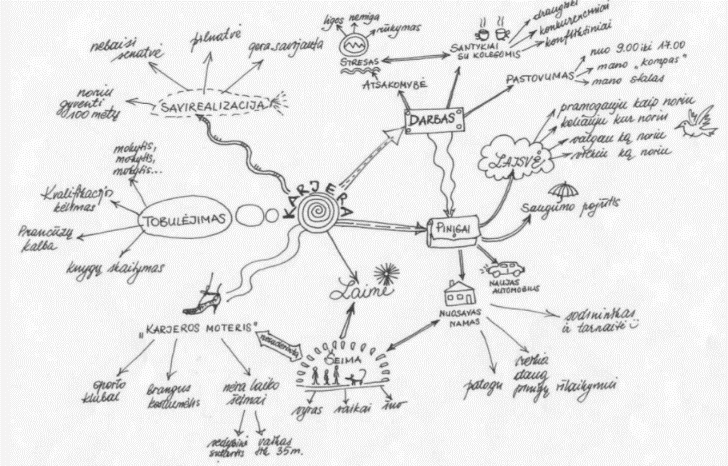 